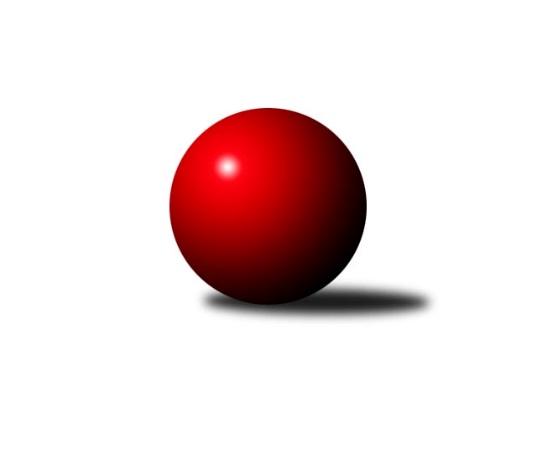 Č.8Ročník 2022/2023	12.11.2022Nejlepšího výkonu v tomto kole: 3374 dosáhlo družstvo: TJ BlatnáDivize jih 2022/2023Výsledky 8. kolaSouhrnný přehled výsledků:TJ Jiskra Nová Bystřice	- TJ Centropen Dačice C	5:3	3230:3135	13.5:10.5	11.11.TJ Nová Včelnice 	- TJ Slovan Jindřichův Hradec 	8:0	2688:2399	15.0:9.0	11.11.TJ Sokol Chotoviny 	- TJ Tatran Lomnice nad Lužnicí 	5:3	3336:3289	13.0:11.0	11.11.TJ Spartak Pelhřimov	- TJ Nové Město na Moravě	5:3	3267:3179	13.0:11.0	11.11.TJ Centropen Dačice D	- TJ Třebíč B	4:4	3187:3190	11.0:13.0	11.11.TJ Blatná	- TJ Sokol Soběnov 	7:1	3374:3316	15.0:9.0	12.11.Tabulka družstev:	1.	TJ Sokol Chotoviny	8	6	0	2	36.0 : 28.0 	96.5 : 95.5 	 3089	12	2.	TJ Třebíč B	8	5	1	2	38.0 : 26.0 	105.0 : 87.0 	 3250	11	3.	TJ Jiskra Nová Bystřice	8	4	1	3	37.5 : 26.5 	103.5 : 88.5 	 2964	9	4.	TJ Spartak Pelhřimov	8	4	1	3	32.0 : 32.0 	103.5 : 88.5 	 3112	9	5.	TJ Slovan Jindřichův Hradec	7	4	0	3	32.0 : 24.0 	93.0 : 75.0 	 2620	8	6.	TJ Blatná	7	4	0	3	32.0 : 24.0 	91.0 : 77.0 	 2950	8	7.	TJ Nová Včelnice	8	4	0	4	39.5 : 24.5 	101.5 : 90.5 	 3095	8	8.	TJ Centropen Dačice C	8	4	0	4	28.5 : 35.5 	87.0 : 105.0 	 2895	8	9.	TJ Sokol Soběnov	7	3	0	4	22.5 : 33.5 	77.5 : 90.5 	 2895	6	10.	TJ Nové Město na Moravě	8	3	0	5	31.0 : 33.0 	96.0 : 96.0 	 2892	6	11.	TJ Tatran Lomnice nad Lužnicí	8	2	0	6	21.0 : 43.0 	78.0 : 114.0 	 2878	4	12.	TJ Centropen Dačice D	7	1	1	5	18.0 : 38.0 	71.5 : 96.5 	 2762	3Podrobné výsledky kola:	 TJ Jiskra Nová Bystřice	3230	5:3	3135	TJ Centropen Dačice C	Marek Augustin	139 	 145 	 151 	143	578 	 4:0 	 460 	 109	122 	 118	111	Stanislav Musil	Martin Vrecko	126 	 140 	 131 	127	524 	 1:3 	 542 	 146	144 	 135	117	Karel Kunc	Marek Běhoun *1	138 	 113 	 118 	139	508 	 2:2 	 544 	 163	152 	 114	115	Petr Bína	Jan Havlíček st.	162 	 138 	 137 	119	556 	 2:2 	 531 	 135	139 	 144	113	Radek Beranovský	Iva Molová	151 	 138 	 136 	114	539 	 1.5:2.5 	 563 	 139	151 	 136	137	Lukáš Štibich	Petr Tomek	125 	 140 	 124 	136	525 	 3:1 	 495 	 125	123 	 124	123	Ladislav Boudarozhodčí: Marek Běhounstřídání: *1 od 61. hodu Marek ChvátalNejlepší výkon utkání: 578 - Marek Augustin	 TJ Nová Včelnice 	2688	8:0	2399	TJ Slovan Jindřichův Hradec 	Pavel Domin	159 	 63 	 158 	72	452 	 2:2 	 442 	 160	86 	 151	45	Jan Cukr	Kamil Pivko	154 	 63 	 142 	87	446 	 2:2 	 415 	 157	72 	 135	51	Pavel Picka	Martin Tyšer	148 	 88 	 169 	80	485 	 3:1 	 428 	 155	61 	 142	70	Jiří Hána	Jiří Slovák	167 	 61 	 152 	88	468 	 3:1 	 370 	 140	62 	 133	35	Vladimír Štipl	Martin Kovalčík	136 	 62 	 128 	62	388 	 2:2 	 361 	 141	25 	 143	52	Josef Holický	Tibor Pivko	135 	 80 	 167 	67	449 	 3:1 	 383 	 154	48 	 128	53	Jaroslav Oplrozhodčí:  Vedoucí družstevNejlepší výkon utkání: 485 - Martin Tyšer	 TJ Sokol Chotoviny 	3336	5:3	3289	TJ Tatran Lomnice nad Lužnicí 	Pavel Makovec	155 	 135 	 152 	152	594 	 3:1 	 543 	 119	154 	 128	142	Jiří Doktor	Jan Fořter	140 	 132 	 132 	147	551 	 3:1 	 521 	 125	129 	 136	131	Rudolf Pouzar	Zbyněk Hein	131 	 136 	 149 	134	550 	 1:3 	 578 	 133	143 	 148	154	Jan Holšan	Jan Bartoň	136 	 144 	 146 	127	553 	 1:3 	 586 	 150	135 	 162	139	Marek Baštýř	Petr Bystřický	149 	 132 	 140 	128	549 	 3:1 	 507 	 131	143 	 107	126	Jan Nosek	Kamila Dvořáková	139 	 128 	 136 	136	539 	 2:2 	 554 	 162	136 	 132	124	Zdeněk Doktorrozhodčí: Libor HrstkaNejlepší výkon utkání: 594 - Pavel Makovec	 TJ Spartak Pelhřimov	3267	5:3	3179	TJ Nové Město na Moravě	Tomáš Rysl	134 	 133 	 121 	115	503 	 1:3 	 524 	 142	118 	 142	122	Jiří Loučka	Jiří Rozkošný	162 	 127 	 132 	157	578 	 3:1 	 525 	 126	148 	 121	130	Michal Miko	Václav Novotný	155 	 155 	 133 	138	581 	 4:0 	 503 	 121	125 	 129	128	Pavel Škoda	Lucie Smrčková	131 	 131 	 127 	122	511 	 0:4 	 535 	 132	143 	 131	129	Karel Hlisnikovský	Jan Janů	122 	 142 	 129 	131	524 	 1:3 	 585 	 156	136 	 161	132	Petr Hlisnikovský	Ota Schindler	147 	 132 	 151 	140	570 	 4:0 	 507 	 134	123 	 124	126	Pavel Sáblíkrozhodčí: Vytisková ZdeňkaNejlepší výkon utkání: 585 - Petr Hlisnikovský	 TJ Centropen Dačice D	3187	4:4	3190	TJ Třebíč B	Vítězslav Stuchlík	137 	 147 	 137 	151	572 	 2:2 	 538 	 149	122 	 141	126	Libor Nováček	Karel Fabeš	149 	 127 	 112 	152	540 	 3:1 	 518 	 115	125 	 141	137	Lukáš Toman	Stanislav Kučera	138 	 139 	 119 	124	520 	 2:2 	 512 	 128	134 	 124	126	Petr Dobeš st.	Martin Kubeš	133 	 102 	 120 	128	483 	 1:3 	 529 	 144	130 	 130	125	Petr Toman	Aleš Láník	131 	 133 	 149 	133	546 	 3:1 	 523 	 130	119 	 140	134	Václav Rypel	Jan Kubeš	134 	 133 	 131 	128	526 	 0:4 	 570 	 137	145 	 155	133	Kamil Nestrojilrozhodčí: Stanislav KučeraNejlepší výkon utkání: 572 - Vítězslav Stuchlík	 TJ Blatná	3374	7:1	3316	TJ Sokol Soběnov 	Filip Cheníček	120 	 141 	 136 	137	534 	 2.5:1.5 	 580 	 179	132 	 136	133	Ondřej Sysel	Josef Mikeš	134 	 161 	 151 	136	582 	 3:1 	 566 	 157	135 	 143	131	Kamil Šedivý	Jiří Minařík	142 	 150 	 144 	145	581 	 2:2 	 578 	 132	139 	 155	152	Bohuslav Šedivý	Daniel Lexa	130 	 133 	 137 	147	547 	 1.5:2.5 	 559 	 150	138 	 124	147	Milan Šedivý	Karel Koubek	148 	 150 	 145 	138	581 	 3:1 	 528 	 126	131 	 127	144	Roman Grznárik	Stanislav Kníže	143 	 142 	 125 	139	549 	 3:1 	 505 	 126	121 	 132	126	Josef Šedivýrozhodčí: Kobliha VítekNejlepší výkon utkání: 582 - Josef MikešPořadí jednotlivců:	jméno hráče	družstvo	celkem	plné	dorážka	chyby	poměr kuž.	Maximum	1.	Kamil Nestrojil 	TJ Třebíč B	581.75	374.9	206.9	1.2	4/4	(616)	2.	Zbyněk Hein 	TJ Sokol Chotoviny 	579.00	378.1	200.9	2.9	3/4	(591)	3.	Martin Tyšer 	TJ Nová Včelnice 	572.29	373.8	198.5	3.3	3/4	(599)	4.	Jan Janů 	TJ Spartak Pelhřimov	562.53	368.0	194.5	4.2	4/5	(589)	5.	Miloš Stloukal 	TJ Nové Město na Moravě	561.70	371.5	190.2	3.0	4/6	(624)	6.	Karel Koubek 	TJ Blatná	556.56	372.2	184.3	5.1	4/4	(604.8)	7.	Václav Novotný 	TJ Spartak Pelhřimov	554.63	368.6	186.1	5.8	4/5	(581)	8.	Filip Cheníček 	TJ Blatná	553.15	370.9	182.3	5.2	4/4	(605)	9.	Libor Nováček 	TJ Třebíč B	549.25	370.3	179.0	6.2	3/4	(577)	10.	Petr Hlisnikovský 	TJ Nové Město na Moravě	547.37	371.6	175.8	4.9	6/6	(585)	11.	Petr Tomek 	TJ Jiskra Nová Bystřice	545.88	365.8	180.1	4.1	4/5	(590)	12.	Kamila Dvořáková 	TJ Sokol Chotoviny 	545.10	362.8	182.3	3.2	4/4	(597)	13.	Tibor Pivko 	TJ Nová Včelnice 	544.32	364.9	179.4	3.9	4/4	(570)	14.	Jan Bartoň 	TJ Sokol Chotoviny 	544.30	368.3	176.1	4.6	4/4	(581)	15.	Petr Bína 	TJ Centropen Dačice C	544.02	370.0	174.0	5.1	5/5	(584)	16.	Iva Molová 	TJ Jiskra Nová Bystřice	543.72	357.1	186.6	4.0	5/5	(607)	17.	Josef Mikeš 	TJ Blatná	543.16	362.9	180.2	5.5	4/4	(582)	18.	Pavel Domin 	TJ Nová Včelnice 	542.95	372.0	171.0	5.6	4/4	(596.4)	19.	Kamil Šedivý 	TJ Sokol Soběnov 	542.53	367.4	175.1	4.4	6/6	(566)	20.	Marek Chvátal 	TJ Jiskra Nová Bystřice	542.16	354.3	187.9	3.5	5/5	(562)	21.	Václav Rypel 	TJ Třebíč B	541.78	371.0	170.8	5.1	3/4	(572)	22.	Milan Šedivý 	TJ Sokol Soběnov 	540.67	368.0	172.7	3.3	6/6	(567)	23.	Jiří Slovák 	TJ Nová Včelnice 	540.32	369.5	170.9	5.4	4/4	(561.6)	24.	Marek Baštýř 	TJ Tatran Lomnice nad Lužnicí 	539.60	364.6	175.0	5.5	5/6	(618)	25.	Kamil Pivko 	TJ Nová Včelnice 	537.68	365.8	171.9	7.2	4/4	(596.4)	26.	Ota Schindler 	TJ Spartak Pelhřimov	537.36	366.7	170.6	6.4	5/5	(574)	27.	Petr Dobeš  st.	TJ Třebíč B	534.38	370.8	163.6	9.6	4/4	(580)	28.	Lukáš Toman 	TJ Třebíč B	534.06	368.9	165.2	5.4	4/4	(581)	29.	Karel Kunc 	TJ Centropen Dačice C	533.91	362.2	171.7	4.2	5/5	(581)	30.	Lucie Smrčková 	TJ Spartak Pelhřimov	533.19	361.2	172.0	5.6	4/5	(541)	31.	Roman Grznárik 	TJ Sokol Soběnov 	532.56	364.8	167.8	6.5	5/6	(556)	32.	Jiří Rozkošný 	TJ Spartak Pelhřimov	532.31	360.9	171.5	8.2	5/5	(578)	33.	Michal Miko 	TJ Nové Město na Moravě	531.87	355.6	176.3	5.6	6/6	(585)	34.	Jiří Minařík 	TJ Blatná	530.41	366.2	164.3	7.6	4/4	(581)	35.	Bohuslav Šedivý 	TJ Sokol Soběnov 	529.77	361.1	168.6	6.9	6/6	(578)	36.	Libor Linhart 	TJ Spartak Pelhřimov	529.42	364.6	164.9	6.5	4/5	(582)	37.	Jan Havlíček  st.	TJ Jiskra Nová Bystřice	529.00	364.0	165.0	4.2	4/5	(572)	38.	Petr Bystřický 	TJ Sokol Chotoviny 	528.40	344.5	184.0	3.3	4/4	(606)	39.	Aleš Láník 	TJ Centropen Dačice D	527.07	351.9	175.1	7.1	3/3	(566)	40.	Jiří Hána 	TJ Slovan Jindřichův Hradec 	526.40	363.9	162.5	11.8	3/4	(590.4)	41.	Vítězslav Stuchlík 	TJ Centropen Dačice D	526.27	364.9	161.3	6.2	3/3	(579.6)	42.	Martin Vrecko 	TJ Jiskra Nová Bystřice	526.17	359.3	166.8	6.8	4/5	(552)	43.	Jan Kubeš 	TJ Centropen Dačice D	525.72	360.5	165.2	4.5	3/3	(552)	44.	Lukáš Štibich 	TJ Centropen Dačice C	525.49	352.2	173.3	6.1	5/5	(563)	45.	Jan Šebera 	TJ Nová Včelnice 	524.00	356.7	167.3	5.3	4/4	(552)	46.	Daniel Lexa 	TJ Blatná	523.58	359.5	164.1	9.2	3/4	(569)	47.	Radek Beranovský 	TJ Centropen Dačice C	522.63	360.7	161.9	8.6	4/5	(607)	48.	Pavel Makovec 	TJ Sokol Chotoviny 	522.40	346.9	175.5	7.3	3/4	(594)	49.	Pavel Sáblík 	TJ Nové Město na Moravě	520.67	351.5	169.2	7.6	6/6	(560.4)	50.	Jan Cukr 	TJ Slovan Jindřichův Hradec 	520.63	369.0	151.7	9.0	4/4	(542.4)	51.	Lubomír Horák 	TJ Třebíč B	520.00	360.3	159.7	7.0	3/4	(544)	52.	Petr Toman 	TJ Třebíč B	519.50	358.8	160.7	7.3	3/4	(532)	53.	Jan Holšan 	TJ Tatran Lomnice nad Lužnicí 	519.04	357.3	161.8	5.2	5/6	(578)	54.	Libor Hrstka 	TJ Sokol Chotoviny 	517.60	349.6	168.0	6.5	4/4	(583)	55.	Zdeněk Doktor 	TJ Tatran Lomnice nad Lužnicí 	515.20	351.3	163.9	6.1	6/6	(554)	56.	Karel Fabeš 	TJ Centropen Dačice D	510.40	361.7	148.7	10.4	3/3	(548)	57.	Jiří Doktor 	TJ Tatran Lomnice nad Lužnicí 	510.00	342.5	167.5	6.6	6/6	(554)	58.	Vít Kobliha 	TJ Blatná	509.97	350.5	159.5	10.1	3/4	(571)	59.	Stanislav Kučera 	TJ Centropen Dačice D	509.93	353.8	156.1	6.7	3/3	(537)	60.	Josef Šedivý  ml.	TJ Sokol Soběnov 	507.60	345.4	162.2	7.8	5/6	(534)	61.	Jan Fořter 	TJ Sokol Chotoviny 	506.23	355.0	151.2	9.7	3/4	(551)	62.	Martin Kubeš 	TJ Centropen Dačice D	505.53	363.6	142.0	13.0	2/3	(523)	63.	Ondřej Sysel 	TJ Sokol Soběnov 	504.96	352.2	152.8	8.6	5/6	(580)	64.	David Mihal 	TJ Centropen Dačice D	502.13	349.2	152.9	10.2	2/3	(532)	65.	Pavel Škoda 	TJ Nové Město na Moravě	501.63	350.8	150.8	7.4	6/6	(536)	66.	Pavel Picka 	TJ Slovan Jindřichův Hradec 	500.18	356.6	143.6	11.0	4/4	(541.2)	67.	Jan Nosek 	TJ Tatran Lomnice nad Lužnicí 	499.68	345.4	154.2	10.0	5/6	(530.4)	68.	Jiří Loučka 	TJ Nové Město na Moravě	499.43	344.3	155.2	8.1	6/6	(527)	69.	Martin Pýcha 	TJ Jiskra Nová Bystřice	496.33	353.9	142.4	7.2	4/5	(512.4)	70.	Rudolf Pouzar 	TJ Tatran Lomnice nad Lužnicí 	486.72	341.9	144.8	9.7	5/6	(521)	71.	Josef Holický 	TJ Slovan Jindřichův Hradec 	486.18	353.2	133.0	13.0	4/4	(559.2)	72.	Ladislav Bouda 	TJ Centropen Dačice C	486.10	344.2	141.9	12.4	4/5	(543)	73.	Jiří Cepák 	TJ Centropen Dačice C	482.45	348.2	134.3	15.3	4/5	(539)	74.	Vladimír Štipl 	TJ Slovan Jindřichův Hradec 	481.65	350.1	131.6	11.3	4/4	(562.8)	75.	Jaroslav Opl 	TJ Slovan Jindřichův Hradec 	478.03	340.7	137.3	13.4	4/4	(530.4)		Milan Gregorovič 	TJ Třebíč B	566.00	371.0	195.0	2.0	1/4	(566)		Jan Baudyš 	TJ Jiskra Nová Bystřice	559.00	387.0	172.0	5.0	1/5	(559)		Matyáš Doležal 	TJ Centropen Dačice D	556.00	371.0	185.0	8.0	1/3	(557)		Jan Dobeš 	TJ Třebíč B	554.33	363.3	191.0	3.3	2/4	(579)		Karel Uhlíř 	TJ Třebíč B	540.00	394.0	146.0	7.0	1/4	(540)		Marek Augustin 	TJ Jiskra Nová Bystřice	539.25	366.0	173.3	5.8	3/5	(578)		Martin Novák 	TJ Slovan Jindřichův Hradec 	533.00	389.0	144.0	12.0	1/4	(533)		Iveta Kabelková 	TJ Centropen Dačice D	526.00	367.0	159.0	8.0	1/3	(526)		Karel Hlisnikovský 	TJ Nové Město na Moravě	525.50	362.7	162.8	10.8	2/6	(535)		Tomáš Rysl 	TJ Spartak Pelhřimov	525.44	373.8	151.6	6.9	3/5	(559)		Markéta Šedivá 	TJ Sokol Soběnov 	524.40	369.6	154.8	6.0	1/6	(524.4)		Anna Partlová 	TJ Nové Město na Moravě	522.00	356.4	165.6	3.6	1/6	(522)		Stanislav Kníže 	TJ Blatná	518.15	355.0	163.2	8.6	2/4	(578)		Petr Suchý 	TJ Tatran Lomnice nad Lužnicí 	517.00	360.0	157.0	9.5	2/6	(524)		Pavel Holzäpfel 	TJ Centropen Dačice C	511.30	353.7	157.6	8.6	2/5	(556)		Josef Šedivý 	TJ Sokol Soběnov 	505.00	341.0	164.0	11.0	1/6	(505)		Marek Běhoun 	TJ Jiskra Nová Bystřice	494.40	349.2	145.2	7.2	1/5	(494.4)		Jiří Dvořák 	TJ Nová Včelnice 	488.50	347.4	141.1	12.8	2/4	(500.4)		Stanislav Kropáček 	TJ Spartak Pelhřimov	484.80	336.0	148.8	13.2	1/5	(484.8)		Jan Vintr 	TJ Spartak Pelhřimov	484.00	336.0	148.0	8.0	1/5	(484)		Stanislav Musil 	TJ Centropen Dačice C	475.50	343.0	132.5	14.5	2/5	(491)		Josef Šebek 	TJ Nové Město na Moravě	474.00	334.8	139.2	10.8	1/6	(474)		Josef Ferenčík 	TJ Sokol Soběnov 	472.80	336.0	136.8	7.2	1/6	(472.8)		Martin Kovalčík 	TJ Nová Včelnice 	465.60	316.8	148.8	14.4	1/4	(465.6)		Miroslav Moštěk 	TJ Tatran Lomnice nad Lužnicí 	438.00	324.0	114.0	18.0	1/6	(438)		Daniel Klimt 	TJ Tatran Lomnice nad Lužnicí 	425.60	301.0	124.6	17.1	2/6	(445.2)Sportovně technické informace:Starty náhradníků:registrační číslo	jméno a příjmení 	datum startu 	družstvo	číslo startu22723	Martin Kovalčík	11.11.2022	TJ Nová Včelnice 	1x26357	Stanislav Musil	11.11.2022	TJ Centropen Dačice C	2x3205	Josef Šedivý	12.11.2022	TJ Sokol Soběnov 	1x17601	Karel Hlisnikovský	11.11.2022	TJ Nové Město na Moravě	3x
Hráči dopsaní na soupisku:registrační číslo	jméno a příjmení 	datum startu 	družstvo	Program dalšího kola:9. kolo18.11.2022	pá	17:30	TJ Slovan Jindřichův Hradec  - TJ Centropen Dačice D	18.11.2022	pá	17:30	TJ Tatran Lomnice nad Lužnicí  - TJ Nová Včelnice 	18.11.2022	pá	17:30	TJ Jiskra Nová Bystřice - TJ Blatná	18.11.2022	pá	17:30	TJ Sokol Soběnov  - TJ Sokol Chotoviny 	18.11.2022	pá	18:00	TJ Třebíč B - TJ Spartak Pelhřimov	18.11.2022	pá	19:30	TJ Centropen Dačice C - TJ Nové Město na Moravě	Nejlepší šestka kola - absolutněNejlepší šestka kola - absolutněNejlepší šestka kola - absolutněNejlepší šestka kola - absolutněNejlepší šestka kola - dle průměru kuželenNejlepší šestka kola - dle průměru kuželenNejlepší šestka kola - dle průměru kuželenNejlepší šestka kola - dle průměru kuželenNejlepší šestka kola - dle průměru kuželenPočetJménoNázev týmuVýkonPočetJménoNázev týmuPrůměr (%)Výkon1xPavel MakovecChotoviny 5943xPetr HlisnikovskýN. Město A110.535852xMarek BaštýřLomnice n.L. 5861xVáclav NovotnýPelhřimov A109.775811xPetr HlisnikovskýN. Město A5851xJiří RozkošnýPelhřimov A109.215782xMartin TyšerN. Včelnice 582*1xMarek AugustinNová Bystřice108.455781xJosef MikešBlatná5822xMartin TyšerN. Včelnice 108.384851xJiří MinaříkBlatná5811xPavel MakovecChotoviny 107.86594